ใบสมัคร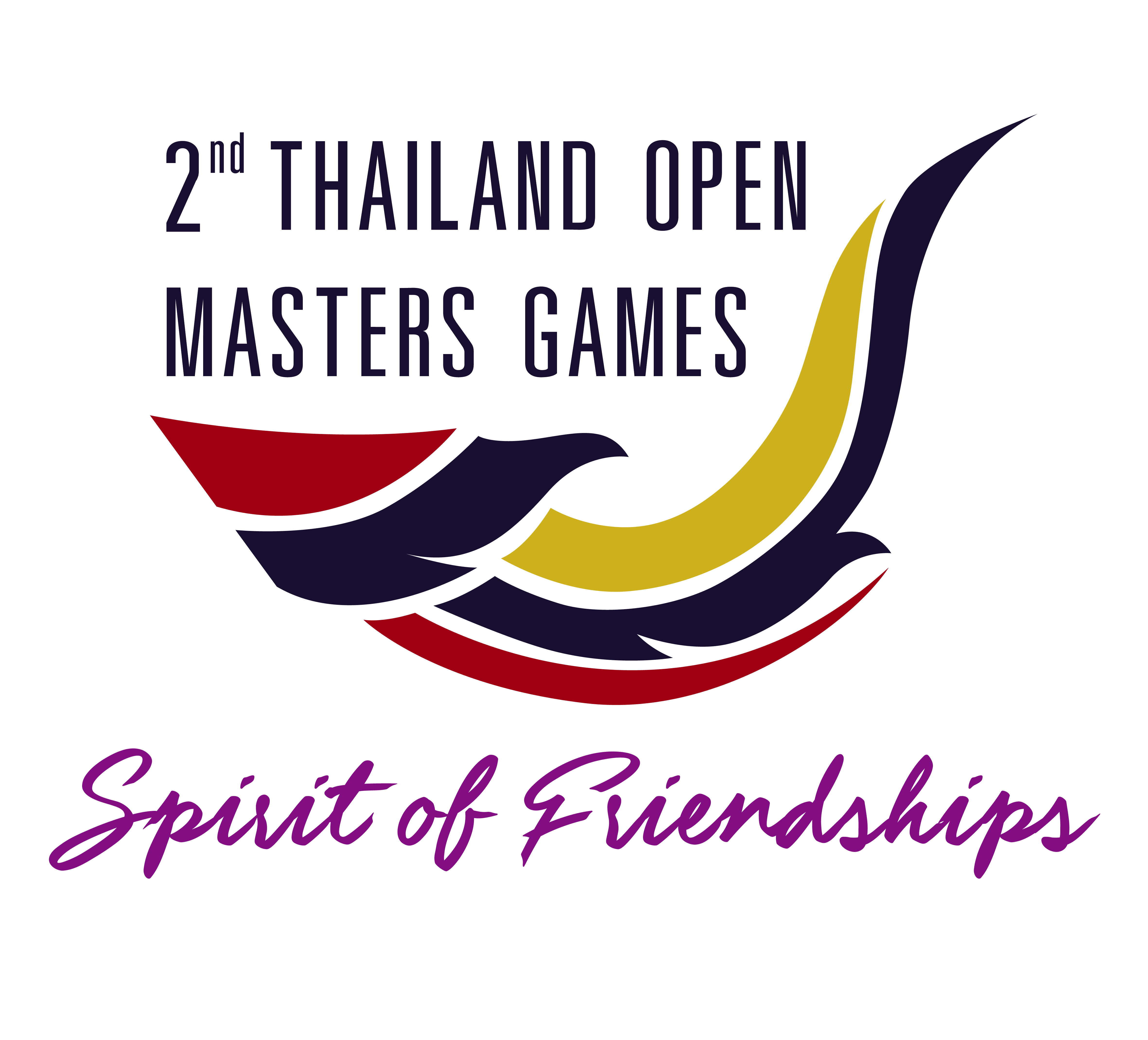 2nd Thailand Open Masters Games11 - 16 January 2022กรอกข้อมูลใบสมัคร พร้อมแนบบัตรประชาชน/Passport ส่งมายังอีเมล thailandopenmasters@gmail.com 
ภายในวันที่ 17 ธันวาคม 2564 เวลา 20.00 น. ทุกประเภทการแข่งขันโดยผู้จัดการแข่งขันจะสรุปและแจ้งจำนวนเงินค่าลงทะเบียนและค่าสมัครให้ท่านทราบ โปรดดำเนินการโอนเงินและส่งสลิปการโอนเงิน ภายในวันที่ 27 ธันวาคม 2564 ขอความกรุณาผู้ประสานงานแต่ละทีมส่งข้อมูลโดยใช้อีเมลเดียวเท่านั้น เพื่อความสะดวกในการประสานงานข้อมูลการโอนเงินค่าลงทะเบียนและค่าสมัครธนาคารกสิกรไทย		ชื่อบัญชี สมาคมกีฬาแบดมินตันแห่งประเทศไทย – PAYPAL			สาขา ออลซีซั่นส์ เพลส	เลขบัญชี 020-8-83619-6ชื่อ-นามสกุลอายุ(ปี)สังกัดประเภทGradeค่าลงทะเบียนคนละ300 บาทค่าสมัครแข่งขันประเภทเดี่ยว 500 บาทประเภทคู่ 1,000 บาทประเภทรวมรุ่นอายุ 3 คน ทีมละ 1,500 บาท